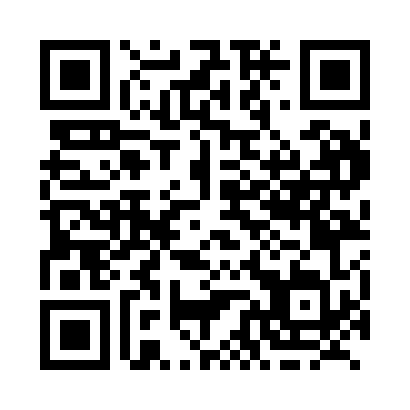 Prayer times for Newbliss, Ontario, CanadaMon 1 Jul 2024 - Wed 31 Jul 2024High Latitude Method: Angle Based RulePrayer Calculation Method: Islamic Society of North AmericaAsar Calculation Method: HanafiPrayer times provided by https://www.salahtimes.comDateDayFajrSunriseDhuhrAsrMaghribIsha1Mon3:285:221:086:298:5310:482Tue3:295:231:086:298:5310:473Wed3:305:231:086:298:5310:464Thu3:315:241:086:298:5310:465Fri3:325:251:096:298:5210:456Sat3:335:251:096:298:5210:447Sun3:345:261:096:298:5110:438Mon3:355:271:096:298:5110:429Tue3:365:281:096:298:5010:4110Wed3:385:291:096:288:5010:4011Thu3:395:291:106:288:4910:3912Fri3:405:301:106:288:4910:3813Sat3:425:311:106:288:4810:3714Sun3:435:321:106:278:4710:3615Mon3:455:331:106:278:4710:3516Tue3:465:341:106:278:4610:3317Wed3:475:351:106:268:4510:3218Thu3:495:361:106:268:4410:3119Fri3:515:371:106:258:4310:2920Sat3:525:381:106:258:4310:2821Sun3:545:391:106:248:4210:2622Mon3:555:401:106:248:4110:2523Tue3:575:411:106:238:4010:2324Wed3:585:421:106:238:3910:2225Thu4:005:431:106:228:3810:2026Fri4:025:441:106:218:3610:1827Sat4:035:451:106:218:3510:1728Sun4:055:461:106:208:3410:1529Mon4:075:471:106:198:3310:1330Tue4:085:481:106:198:3210:1131Wed4:105:491:106:188:3110:10